Protocol Corona m.b.t. 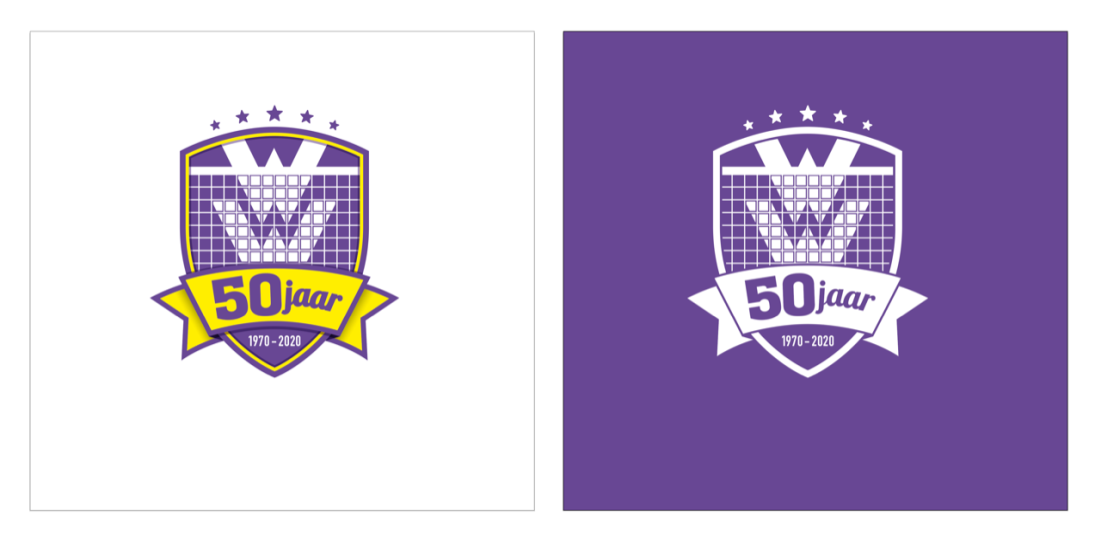 competitiewedstrijdenHygiëne:Heb je klachten? Blijf thuis en laat je testen!Heeft iemand uit je huishouden klachten of is deze in de afgelopen 2 weken positief getest op Corona? Blijf thuis!Was regelmatig (voor en na bezoek aan de sporthal) je handen. Dispenser in de entreehal aanwezigEen lid van de thuisspelende ploeg houdt toezicht op het nakomen van de Corona regelsRoutes:Binnenkomst uitsluitend via de schuifdeuren hoofdingang (dus niet via het Sportcafé)De zaal alleen betreden via de dubbele deur links naast de trap naar de tribuneDe route naar kleedkamers 1-4 vanuit de entreehal is afgesloten (eenrichtingsverkeer)Vanuit de kleedkamers altijd via de entreehal naar de zaal/tribune/SportcaféNa de wedstrijd de zaal verlaten via de aangegeven zaal deuren. Zie schets volgende bladzijde    Door deze deuren te gebruiken voorkomen we drukte bij de dubbele deur!De sporthal verlaten via het SportcaféKleedruimtes:Kom zoveel mogelijk omgekleed naar de sporthal, maar omkleden is nog steeds mogelijkVolg de aangegeven routes (omkleden in kleedkamers 1-4 via de zaal)Gebruik alleen de per team aangegeven kleedkamer (aangegeven op krijtbord links in de entreehal)Houd 1,5 meter afstand (ook voor zover mogelijk in de gangen)Ga na het omkleden naar de tribune en wacht daar totdat het speelveld vrij isNa de wedstrijd zijn kleedkamers en douches beschikbaar, maar douche zo mogelijk thuis om drukte te vermijdenSportzaal:Alleen toegang voor spelers/coaches/scheidsrechters/tellers e.d. die geregistreerd staan in het DWFTeams mogen pas de zaal in als de vorige wedstrijd is beëindigd en de teams het veld hebben verlatenBuiten het veld hoeven kinderen t/m 12 jaar onderling en tot volwassenen geen 1,5 meter aan te    houden, coaches en begeleiders onderling welBuiten het veld hoeven jongeren tot 18 jaar onderling geen 1,5 meter aan te houdenAlle andere leeftijdsgroepen houden buiten het veld 1,5 meter afstand aan (ook officials)Schudt geen handen, maar begroet elkaar welGebruik eigen materialen (bidon/handdoek/scheidsrechtersfluit)Geen spreekkoren en niet zingen/yells/schreeuwen, het bescheiden vieren van een punt mag welThuisspelende teams dienen na de wedstrijd banken/palen/scheidsrechter stoelen schoon te makenTribunes:Neem bij uitwedstrijden zo min mogelijk publiek meeHoud 1,5 afstand op de tribuneGeef elkaar de ruimte bij het betreden/verlaten van de tribuneLaat zingen/spreekkoren/schreeuwen e.d. achterwege Sportcafé: Het Sportcafé is open, maar houd ook hier 1,5 meter afstand aanVul bij binnenkomst de presentielijst inAlleen zitplaatsen gebruiken, niet staan!Betaal zoveel mogelijk contactloos (PIN)Voor alles geldt: “gebruik je gezond verstand”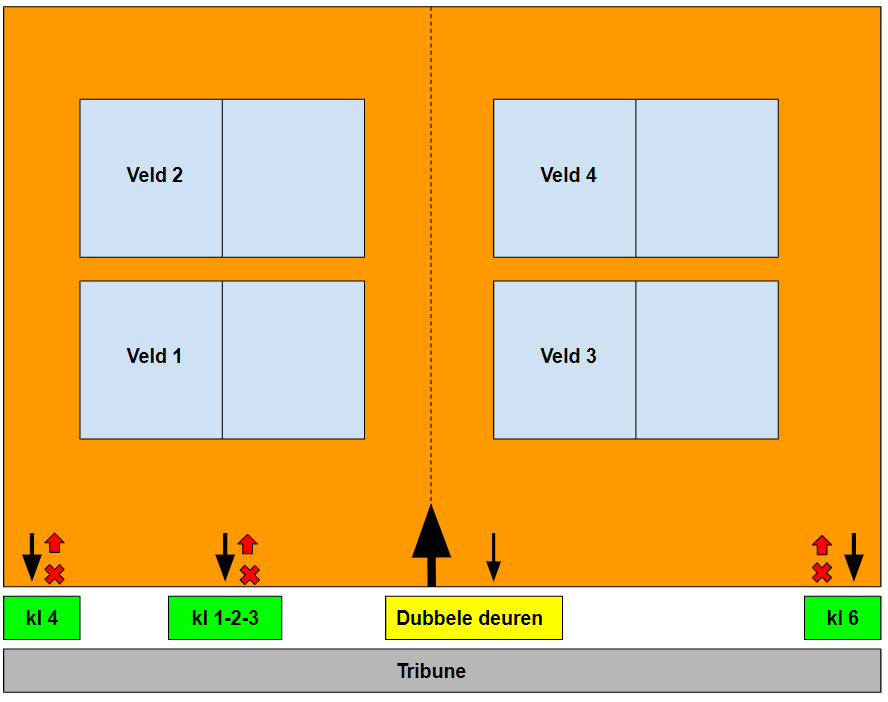 